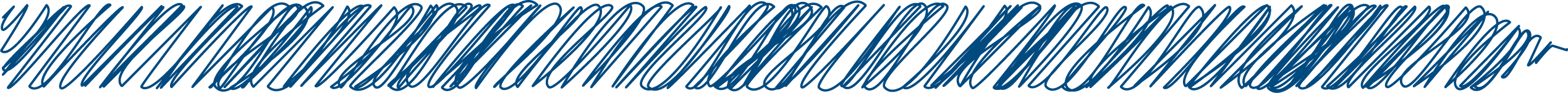 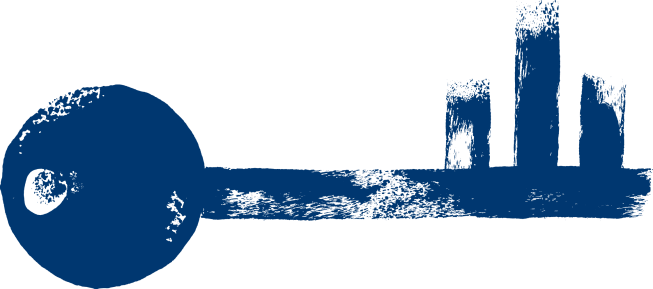 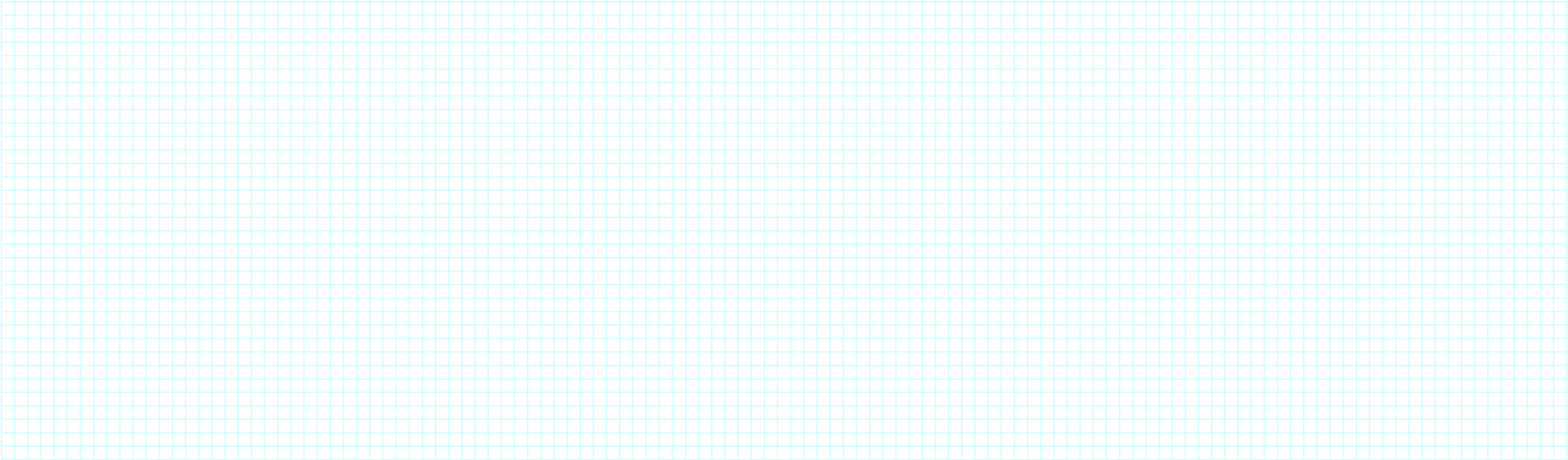 PledgesTreasurer’s ReportSecretary’s Report Introduction of guests  - Kiwanis Report OLD BUSINESS:Math-a-Thon – schedule a kick off presentation Week of October 5th (paperwork and speaking to elementary teachers needs to be done ASAP)Cow Flop – Date and paperwork? Are we still doing this? Tickets? Kiwanis Raffle – be sure to be selling your tickets. Turn sold tickets and money in to Mrs. CartwrightRed Ribbon Week – paperwork and schedule (hits midterms week so keep that in mind when planning)NEW BUSINESS: Haunted _______ project with CanaanFall service project ideas ANNOUNCEMENTS AND REMINDERSOPEN FLOOR HAPPY CHANGE